	EX 21.3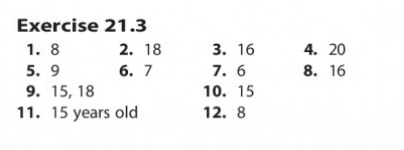 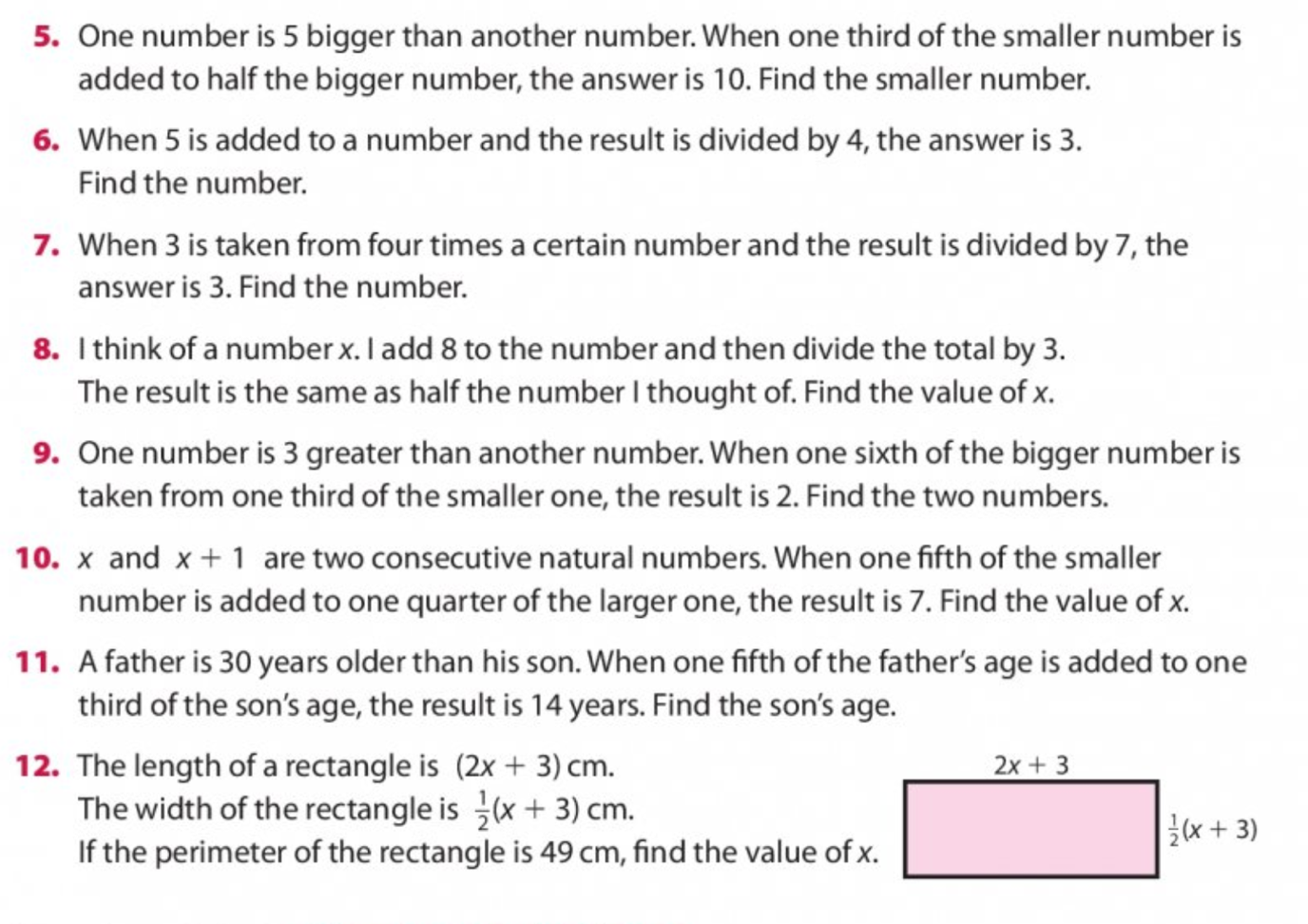 